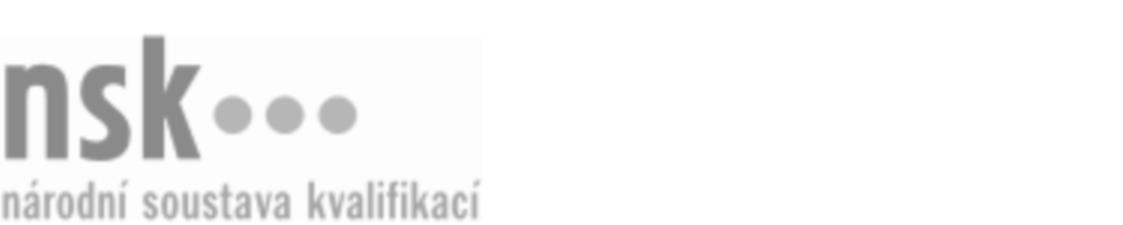 Autorizované osobyAutorizované osobyAutorizované osobyAutorizované osobyAutorizované osobyAutorizované osobyZedník (kód: 36-020-H) Zedník (kód: 36-020-H) Zedník (kód: 36-020-H) Zedník (kód: 36-020-H) Zedník (kód: 36-020-H) Zedník (kód: 36-020-H) Autorizující orgán:Ministerstvo průmyslu a obchoduMinisterstvo průmyslu a obchoduMinisterstvo průmyslu a obchoduMinisterstvo průmyslu a obchoduMinisterstvo průmyslu a obchoduMinisterstvo průmyslu a obchoduMinisterstvo průmyslu a obchoduMinisterstvo průmyslu a obchoduMinisterstvo průmyslu a obchoduMinisterstvo průmyslu a obchoduSkupina oborů:Stavebnictví, geodézie a kartografie (kód: 36)Stavebnictví, geodézie a kartografie (kód: 36)Stavebnictví, geodézie a kartografie (kód: 36)Stavebnictví, geodézie a kartografie (kód: 36)Stavebnictví, geodézie a kartografie (kód: 36)Povolání:ZedníkZedníkZedníkZedníkZedníkZedníkZedníkZedníkZedníkZedníkKvalifikační úroveň NSK - EQF:33333Platnost standarduPlatnost standarduPlatnost standarduPlatnost standarduPlatnost standarduPlatnost standarduStandard je platný od: 03.02.2009Standard je platný od: 03.02.2009Standard je platný od: 03.02.2009Standard je platný od: 03.02.2009Standard je platný od: 03.02.2009Standard je platný od: 03.02.2009Zedník,  28.03.2024 12:51:35Zedník,  28.03.2024 12:51:35Zedník,  28.03.2024 12:51:35Zedník,  28.03.2024 12:51:35Strana 1 z 2Autorizované osobyAutorizované osobyAutorizované osobyAutorizované osobyAutorizované osobyAutorizované osobyAutorizované osobyAutorizované osobyAutorizované osobyAutorizované osobyAutorizované osobyAutorizované osobyK této profesní kvalifikaci nejsou zatím přiřazeny žádné autorizované osoby.K této profesní kvalifikaci nejsou zatím přiřazeny žádné autorizované osoby.K této profesní kvalifikaci nejsou zatím přiřazeny žádné autorizované osoby.K této profesní kvalifikaci nejsou zatím přiřazeny žádné autorizované osoby.K této profesní kvalifikaci nejsou zatím přiřazeny žádné autorizované osoby.K této profesní kvalifikaci nejsou zatím přiřazeny žádné autorizované osoby.Zedník,  28.03.2024 12:51:35Zedník,  28.03.2024 12:51:35Zedník,  28.03.2024 12:51:35Zedník,  28.03.2024 12:51:35Strana 2 z 2